SCUOLA PARITARIA “CATERINA CITTADINI” 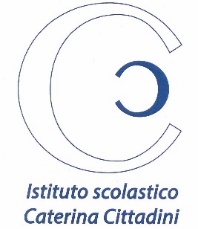 Istituto Suore Orsoline di SomascaP.za Regazzoni, 2 – 23801 Calolziocorte (LC) – Tel 0341641426 – Fax 0341646932e-mail: c.cittadini.calolzio@gmail.com - http://www.scuolacittadinicalolzio.itSenza cartella – 10/21 giugno 2019Informazioni e occorrenteCari genitori, le settimane di “senza cartella” edizione 2019 stanno per iniziare. Il tema delle due settimane di quest’anno sarà “Leonardo e i mestieri”. Ecco alcune informazioni e l’elenco del materiale occorrente.Da portare ogni giorno in uno zainetto: cappellino per le giornate di sole,astuccio con colori, salvietta, costume, maglietta e pantaloncini di ricambioperché se il tempo lo permette, nel pomeriggio, faremo a turno i giochi d’acquaDue giorni a settimana faremo i compiti: non dimenticare il libro o il quaderno necessari.PRIMA SETTIMANA: LEONARDO… IL GENIOSECONDA SETTIMANA: 	IMPARIAMO I MESTIERIPer altre informazioni seguiteci sul sito: www.scuolacittadinicalolzio.it PROGRAMMA GITA DEL 13/06 – MUSEO DELLA SETA DI GARLATE da consegnare LUNEDI’ 10 giugnoOre 09.00	partenza da scuola tutti insiemearrivo a Garlate e giochi di gruppoOre 12.30	pranzo al sacco fornito dalla scuolaOre 14.00	visita guidata sulle macchine di Leonardo ed esperimento di estrazione del filo di seta dal bozzoloOre 15.45	ritrovo dei genitori all’ingresso del Museo per riprendere i bambini----------------------------------------------------------------------------------------------------------------------------------------------AUTORIZZAZIONE ALL’USCITA DI GIOVEDI’ 13 GIUGNO Io sottoscritto …………………………………………………………………………………………………………………………………………..genitore di ………………………………………………………………………………………………….….    classe …………………………..autorizzo mio/a figlio/a a partecipare alla gita a Garlate – Museo della Seta che si terrà giovedì 13/06/2019.La gita verrà effettuata a piedi. Dichiaro di conoscere il programma e di accettarlo.Allego € 8,00 per costo laboratorio.Data ……………………………………………….			Firma ………………………………………………………………….Lunedì 10 giugno: Martedì 11 giugno: Mercoledì 12 giugno: Giovedì 13 giugno: Venerdì 14 giugno:accoglienza, divisione in squadre e visione del film compiti e costruiamo le invenzioni di Leonardolaboratorio artistico: disegniamo la Giocondagita a piedi al Museo della Seta di Garlatecompiti e grande attività insieme Lunedì 17 giugno: Martedì 18 giugno: Mercoledì 19 giugno: Giovedì 20 giugno: Venerdì 21 giugno:visione del film e disegno creativo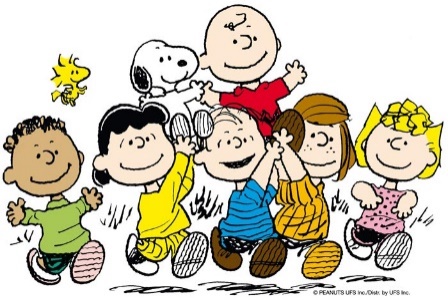 compiti e presentazione dei mestierigita sul territorio da definire compiti e “mestierando”grande festa finale